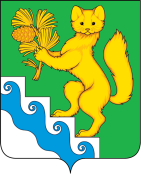 АДМИНИСТРАЦИЯ БОГУЧАНСКОГО РАЙОНАПОСТАНОВЛЕНИЕ19.05.2021                               с. Богучаны                                  №   333-пО назначении даты проведения публичных слушанийВ соответствии со статьёй 21 Устава Богучанского района Красноярского края и пункта 4 статьи 4 Положения об организации и проведении публичных слушаний в Богучанском районе, ПОСТАНОВЛЯЮ:Назначить публичные слушания по проекту решения Богучанского районного Совета депутатов «О внесении изменений и дополнений в Устав Богучанского района Красноярского края» на 31 мая 2021 года в 12 часов 00 минут.Место проведения: с. Богучаны, ул. Октябрьская, 72, зал заседаний администрации Богучанского района.Контроль за исполнением настоящего постановления возложить на заместителя Главы Богучанского района по социальным вопросам Брюханова И. М.Постановление вступает в силу со дня, следующего за днём опубликования в Официальном вестнике Богучанского района.И. о. главы Богучанского района                                    С. И. Нохрин